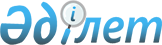 "Қазақстан Республикасы "электрондық үкімет" транзакциялық сервистерін жүзеге асыру бойынша Нұсқаулықты бекіту туралы" Қазақстан Республикасы Ақпараттандыру және байланыс агенттігі Төрағасының 2009 жылғы 4 желтоқсандағы № 491 бұйрықтың күшін жою туралыҚазақстан Республикасы Ақпарат және коммуникациялар министрінің м.а. 2016 жылғы 12 тамыздағы № 87 бұйрығы
      "Құқықтық актілер туралы" 2016 жылғы 6 сәуірдегі Қазақстан Республикасының Заңы 27-бабының 2-тармағына сәйкес БҰЙЫРАМЫН:
      1. "Қазақстан Республикасы "электрондык үкімет" транзакциялық сервистерін жүзеге асыру бойынша Нұсқаулықты бекіту туралы" Қазақстан Республикасы Ақпараттандыру және байланыс агенттігі Төрағасының 2009 жылғы 4 желтоқсандағы № 491 бұйрығының (Қазақстан Республикасының нормативтік құқықтық актілерін мемлекеттік тіркеу тізілімінде № 5982 тіркелген және 2010 жылғы № 8 Қазақстан Республикасының орталық атқарушы және өзге де орталық мемлекеттік органдарының актілер жинағында жарияланған) күші жойылды деп танылсын.
      2. Қазақстан Республикасы Ақпарат және коммуникациялар министрлігінің Мемлекеттік көрсетілетін қызметтерді дамыту департаменті (А.Н. Хатиев):
      1) бір апталық мерзімде осы бұйрықтың көшірмесін Қазақстан Республикасы Әділет министрлігіне жіберуді;
      2) осы бұйрықты мерзімді баспа басылымдарында және "Әділет" ақпараттық-құқықтық жүйесінде ресми жариялауға жіберуді;
      3) осы бұйрықты Қазақстан Республикасы Ақпарат және коммуникациялар министрлігінің интернет-ресурсында орналастыруды қамтамасыз етсін.
      3. Осы бұйрықтың орындалуын бақылау жетекшілік ететін Қазақстан Республикасының Ақпарат және коммуникациялар вице-министріне жүктелсін.
      4. Осы бұйрық қол қойылған күнінен бастап күшіне енеді.
      "КЕЛІСІЛГЕН
Қазақстан Республикасы
Ұлттық Банкі Төрағасы
_________ Д. Ақышев
2016 жылғы 24 тамыз
					© 2012. Қазақстан Республикасы Әділет министрлігінің «Қазақстан Республикасының Заңнама және құқықтық ақпарат институты» ШЖҚ РМК
				
      Министрдің
міндетін атқарушы

С. Сарсенов
